Mẫu số 02 (210 x 297 mm):Giấy khai báo y tế thi thể, hài cốt, tro cốtGIẤY KHAI BÁO Y TẾ
THI THỂ, HÀI CỐT, TRO CỐT
Health Quarantine Declaration of Corpse, Bones, Body, Body ash           Họ tên người khai/Name of declarant: 	……………………………………………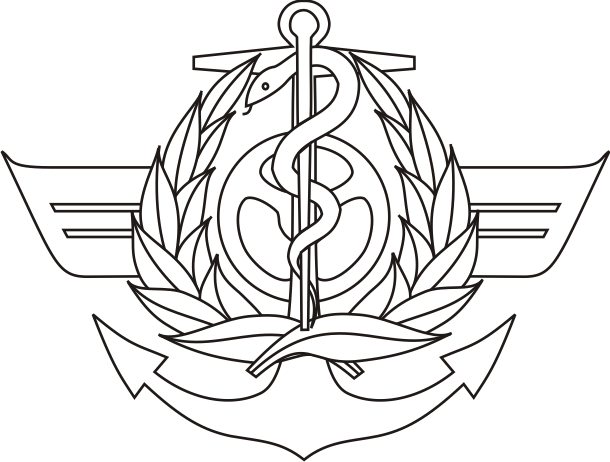            Địa chỉ/Address……………………………………………………………………           Quan hệ với người chết/Declarant’s relation to deceased 	………………………..           Họ tên người chết/Name of deceased ………………..Nam/Male Nữ/Female           Ngày sinh/Date of birth ……………………… Ngày chết/Date of death ……….           Quốc tịch/Nationality ………………………. Nơi chết/Place of death …………           Nguyên nhân chết (nếu là thi thể)/Cause of death (for corpse only)……………..           Chuyển từ/Transported from …………………Đến/Arrival 	……………………...           Có xác nhận của tổ chức y tế nơi xuất phát xác nhận điều kiện khâm liệm thi thể không?/Is there an official letter or local of authorized health unit confirming on sanitary of corpse?                                                            Có/Yes  Không/No            Nếu có, nộp bản sao/If yes, give a copyTôi xin cam đoan những lời khai trên đây là đúng sự thật và hoàn toàn chịu trách nhiệm về lời khai này/I certify that the declaration given on this form is correct and complete to the best of my knowledge and belief.Ngày         tháng         năm    
Date (……../……./………)
 Người khai (ký, ghi họ tên)
Signature and fullname of the declarant